Министерство образования и науки Калужской областиГосударственное автономное профессиональное образовательное учреждениеКалужской области «Калужский колледж экономики и технологий»РАБОЧАЯ ПРОГРАММА ПРОФЕССИОНАЛЬНОГО МОДУЛЯ ПМ 02 Организация и контроль текущей деятельности сотрудников службы питанияпо программе подготовки специалистов среднего звенаспециальности: 43.02.14 Гостиничное делоКалуга 2021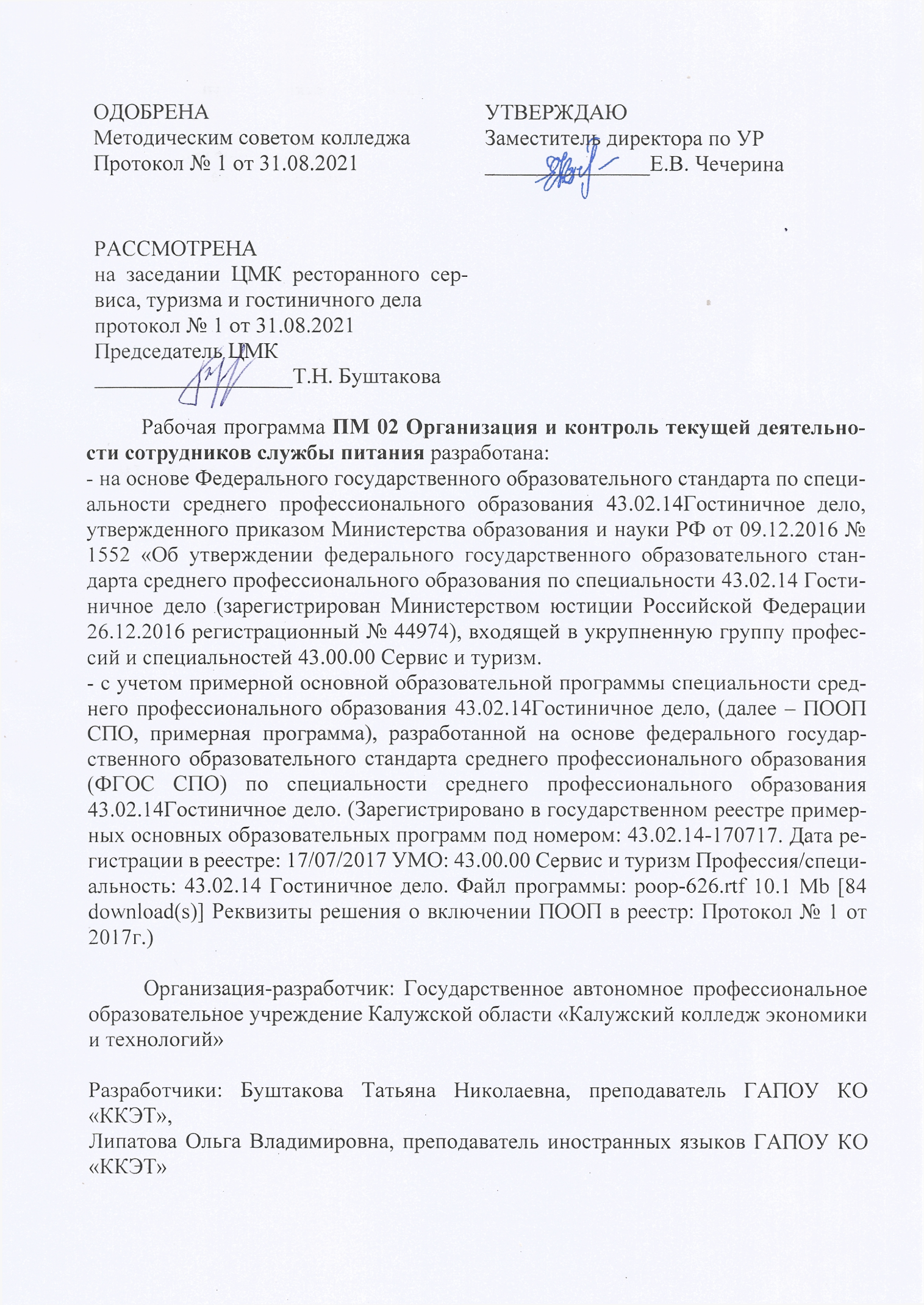 СОДЕРЖАНИЕОБЩАЯ ХАРАКТЕРИСТИКА РАБОЧЕЙ ПРОГРАММЫ ПРОФЕССИОНАЛЬНОГО МОДУЛЯ ПМ 02 Организация и контроль текущей деятельности сотрудников службы питания1.1 Область применения рабочей программыРабочая программа профессионального модуля является частью основной образовательной программы в соответствии с ФГОС СПО 43.02.14 Гостиничное дело1.2. Цель и планируемые результаты освоения профессионального модуля В результате изучения профессионального модуля студент должен освоить основной вид деятельности «Организация и контроль текущей деятельности сотрудников службы питания» и соответствующие ему профессиональные компетенции, и общие компетенции:1.2.1 Перечень общих компетенций1.2.2. Перечень профессиональных компетенций 1.2.3. Перечень личностных результатов реализации программы воспитания:В результате освоения профессионального модуля студент должен:1.2. Количество часов, отводимое на освоение профессионального модуляВсего часов – 560 часов.Из них на освоение МДК: МДК 02.01 – 200 часов, - МДК 02.02 – 36часов,  на практики: учебную - 144 часа, производственную - 180 часов. 2. СТРУКТУРА и содержание профессионального модуля2.1. Структура профессионального модуля2.2. Тематический план и содержание профессионального модуля (ПМ)3. УСЛОВИЯ РЕАЛИЗАЦИИ ПРОГРАММЫ ПРОФЕССИОНАЛЬНОГО МОДУЛЯ3.1. Для реализации программы профессионального модуля предусмотрены следующие специальные помещения:Кабинет «Организации деятельности сотрудников службы питания».Лаборатории:«Учебный ресторан»;«Учебный Бар»;«Информационных технологий в профессиональной деятельности»;Спортивный комплекс:Спортивный залЗалы:Библиотека, читальный зал с выходом в интернетАктовый залОборудование учебного кабинета и рабочих мест кабинета «Организации обслуживания в организациях общественного питания»:АРМ-преподавателяАРМ-студентаМультимедийное оборудованиеТехнические средства обучения:- мультимедийный проектор;- телевизор;- компьютер.	- комплекты стеклянной и металлической посуды, столовых приборов, столового белья;- инструкция и журнал по технике безопасности;- комплект учебно-методической документации.«Учебный ресторан»; «Учебно-производственная мастерская при лаборатории" (учебный бар):АРМ-преподавателяАРМ-студентаМультимедийное оборудованиеБлендер проф. пласт.колба СШАКофемашина проф. (рожковая)"CASADIO UNDICI" A/2Льдогенератор GASTRORAG IM 50Льдодробитель механическийКофемолка Quamar M80AUTO REDМиксер барный ERGOСалат-барШкаф винный- комплекты стеклянной и металлической посуды, барных приборов, столового белья;- инструкция и журнал по технике безопасности;- комплект учебно-методической документации.Оборудование лаборатории и рабочих мест лаборатории «Информационно-коммуникационных технологий»:-АРМ-преподавателя;-АРМ-студента; - мультимедийное оборудование;- комплект учебно-методических материалов.Технические средства обучения:- мультимедийный проектор;- телевизор;- компьютер.3.2. Информационное обеспечение реализации программы3.2.1 Печатные изданияЗакон РФ от 07.02.1992 № 2300-1 О защите прав потребителейПостановление Правительства РФ от 15.08.1997 N 1036 (ред. от 04.10.2012)"Об утверждении Правил оказания услуг общественного питания" Постановление Главного государственного санитарного врача РФ от 08.11.2001 N 31(ред. от 10.06.2016) "О введении в действие санитарных правил"ГОСТ Р 50647-2010. Национальный стандарт российской федерацииГОСТ Р 50764-2009 Услуги общественного питания. Общие требования;ГОСТ 50762-2009 Общественное питание. Классификация предприятий;ГОСТ Р 50935-2007 Услуги общественного питания. Требования к персоналу.Счесленок Л.Л., Полякова Ю.В., Сынгаевская Л.П. Организация обслуживания в организациях общественного питания. - М.: Издательский центр «Академия», 2016.Богданова В.В. Организация и технология обслуживания в барах. - М.: Издательский центр «Академия», 2012.Ёхина М. А. Организация обслуживания в гостиницах М.: Издательский центр «Академия», 2015.Потапова И.И. Организация обслуживания гостей в процессе проживания. - М.: Издательский центр «Академия», 2015.Шеламова Г.М. Деловая культура взаимодействия. - М.: Издательский центр «Академия», 2012. Томашевская К. В., Соколова Е. А.Речевая коммуникация в туристской сфере - М.: Издательский центр «Академия», 2012.Тимохина, Т. Л. Гостиничная индустрия : учебник для СПО / Т. Л. Тимохина. — М. : Издательство Юрайт, 2017. — 336 с. — (Профессиональное образование). — ISBN 978-5-534-04589-5. https://www.biblio-online.ru/viewer/12AC7584-3AAC-48DC-A720-4CA49A6FD829#page/1Тимохина, Т. Л. Гостиничный сервис : учебник для СПО / Т. Л. Тимохина. — М. : Издательство Юрайт, 2017. — 331 с. — (Профессиональное образование). — ISBN 978-5-534-03427-1. https://www.biblio-online.ru/viewer/05FBCB8B-ADDB-4861-869C-83A61B803759#page/1Сологубова, Г. С. Организация обслуживания на предприятиях общественного питания : учебник для СПО / Г. С. Сологубова. — 2-е изд., испр. и доп. — М. : Издательство Юрайт, 2017. — 379 с. — (Профессиональное образование). — ISBN 978-5-534-01301-6. https://www.biblio-online.ru/viewer/6D14FBD4-0211-4C10-B21D-A62B7F2AD698#page/1Пасько, О. В. Проектирование предприятий общественного питания. Доготовочные цеха и торговые помещения : учебное пособие для СПО / О. В. Пасько, О. В. Автюхова. — 2-е изд., испр. и доп. — М. : Издательство Юрайт, 2017. — 201 с. — (Профессиональное образование). — ISBN 978-5-534-02479-1. https://www.biblio-online.ru/viewer/1F1C9F54-B7F2-4D64-B86E-CE6A3192DEE3#page/1Васильева, И. В. Технология продукции общественного питания : учебник и практикум для СПО / И. В. Васильева, Е. Н. Мясникова, А. С. Безряднова. — 2-е изд., перераб. и доп. — М. : Издательство Юрайт, 2017. — 414 с. — (Профессиональное образование). — ISBN 978-5-534-04897-1. https://www.biblio-online.ru/viewer/9E061508-836A-4A56-92F1-428AB79D2918#page/1Пасько, О. В. Технология продукции общественного питания. Лабораторный практикум : учебное пособие для СПО / О. В. Пасько, О. В. Автюхова. — 2-е изд., испр. и доп. — М. : Издательство Юрайт, 2017. — 248 с. — (Профессиональное образование). — ISBN 978-5-534-01244-6. Батраева, Э. А. Экономика предприятия общественного питания : учебник и практикум для СПО / Э. А. Батраева. — 2-е изд., перераб. и доп. — М. : Издательство Юрайт, 2017. — 390 с. — (Профессиональное образование). — ISBN 978-5-534-04578-9. https://www.biblio-online.ru/viewer/3854307A-CC01-4C5E-BB56-00D59CBC3546#page/1Щетинин, М. П. Проектирование предприятий общественного питания. Руководство к выполнению учебных проектов : учебное пособие для СПО / М. П. Щетинин, О. В. Пасько, Н. В. Бураковская. — 2-е изд., испр. и доп. — М. : Издательство Юрайт, 2017. — 287 с. — (Профессиональное образование). — ISBN 978-5-534-04464-5. https://www.biblio-online.ru/viewer/89847F9B-2EAD-4972-B611-E2A761DC6AAC#page/1Пасько, О. В. Технология продукции общественного питания за рубежом : учебное пособие для СПО / О. В. Пасько, Н. В. Бураковская. — М. : Издательство Юрайт, 2017. — 163 с. — (Профессиональное образование). — ISBN 978-5-534-04253-5. https://www.biblio-online.ru/viewer/4EFBEF2D-2F5D-48E0-9618-FB231CDC7AD4#page/1Hotels & Catering. “Express Publishing”, Virginia Evans 2015 г.Методические материалы по профессии «Специалист по гостеприиству» с учетом стандарта Ворлдскиллс Россия по компетенции «Администрирование отеля» - Рабочая тетрадь. Сост. Ильиных М.М., Яковец А.А. – МИДИС, 2018Рабочая тетрадь к доп. профессиональной программе «Практика и методика реализации образовательных программ среднего профессионального образования с учетом спецификации стандартов Ворлдскиллс по компетенции «Администрирование отеля»– Международный колледж сервиса, 2019г.Рабочая тетрадь к доп. профессиональной программе «Практика и методика реализации образовательных программ среднего профессионального образования с учетом спецификации стандартов Ворлдскиллс по компетенции «Администрирование отеля»– МИДИС, 2018г.Рабочая тетрадь к доп. профессиональной программе «Практика и методика реализации образовательных программ среднего профессионального образования с учетом спецификации стандартов Ворлдскиллс по компетенции «Администрирование отеля». Разраб. Жукова К.В., Назарова С.А. - ГБПОУ МО «Серпуховский колледж», 2019г.3.2.2. Электронные издания (электронные ресурсы)1.	http://hotel.web-3.ru/intarticles/?act=full&id_article=78302.	http://www.catalog.horeca.ru/newspaper/business/249/3.	http://prohotel.ru/3.2.3. Дополнительные источникиМиронов Сергей. Гость платит дважды. Техники повышения продаж в ресторане. Издательство: «Ресторанные ведомости», 2012.Победоносцева Елена. Все дело в людях. Ваш ресторан: как из персонала сделать команду. Издательство: «Ресторанные ведомости», 2016.Наталья Богатова. Современный ресторан. Книга успешного управляющего. Партнеры. Персонал. Гости. – Ресторанные ведомости, 2014.3.3. Кадровое обеспечение образовательного процессаТребования к кадровым условиям реализации образовательной программы.Реализация образовательной программы обеспечивается руководящими и педагогическими работниками образовательной организации, а также лицами, привлекаемыми к реализации образовательной программы на условиях гражданско-правового договора, в том числе из числа руководителей и работников организаций, деятельность которых связана с направленностью реализуемой образовательной программы (имеющих стаж работы в данной профессиональной области не менее 3 лет).Квалификация педагогических работников образовательной организации отвечает квалификационным требованиям, указанным в квалификационных справочниках, и (или) профессиональных стандартах.Педагогические работники получают дополнительное профессиональное образование по программам повышения квалификации, в том числе в форме стажировки в организациях, направление деятельности которых соответствует области профессиональной деятельности, указанной в пункте 1.5 настоящего ФГОС СПО, не реже 1 раза в 3 года с учетом расширения спектра профессиональных компетенций.Доля педагогических работников (в приведенных к целочисленным значениям ставок), обеспечивающих освоение обучающимися профессиональных модулей, имеющих опыт деятельности не менее 3 лет в организациях, направление деятельности которых соответствует области профессиональной деятельности, указанной в пункте 1.5 настоящего ФГОС СПО, в общем числе педагогических работников, реализующих образовательную программу, составляет 40 процентов.КОНТРОЛЬ И ОЦЕНКА РЕЗУЛЬТАТОВ ОСВОЕНИЯ ПРОФЕССИОНАЛЬНОГО МОДУЛЯ 1. ОБЩАЯ ХАРАКТЕРИСТИКА ПРОГРАММЫ ПРОФЕССИОНАЛЬНОГО МОДУЛЯ.2. СТРУКТУРА И СОДЕРЖАНИЕ ПРОФЕССИОНАЛЬНОГО МОДУЛЯ3. УСЛОВИЯ РЕАЛИЗАЦИИ ПРОГРАММЫ ПРОФЕССИОНАЛЬНОГО МОДУЛЯ4. КОНТРОЛЬ И ОЦЕНКА РЕЗУЛЬТАТОВ ОСВОЕНИЯ ПРОФЕССИОНАЛЬНОГО МОДУЛЯКодНаименование общих компетенцийОК 1.Выбирать способы решения задач профессиональной деятельности, применительно к различным контекстамОК 2.Осуществлять поиск, анализ и интерпретацию информации, необходимой для выполнения задач профессиональной деятельностиОК 3.Планировать и реализовывать собственное профессиональное и личностное развитие.ОК4.Работать в коллективе и команде, эффективно взаимодействовать с коллегами, руководством, клиентами.ОК 5.Осуществлять устную и письменную коммуникацию на государственном языке с учетом особенностей социального и культурного контекстаОК 6.Проявлять гражданско-патриотическую позицию, демонстрировать осознанное поведение на основе традиционных общечеловеческих ценностей, применять стандарты антикоррупционного поведенияОК 7.Содействовать сохранению окружающей среды, ресурсосбережению, эффективно действовать в чрезвычайных ситуациях.ОК 8.Использовать средства физической культуры для сохранения и укрепления здоровья в процессе профессиональной деятельности и поддержание необходимого уровня физической подготовленности.ОК 9.Использовать информационные технологии в профессиональной деятельностиОК 10.Пользоваться профессиональной документацией на государственном и иностранном языке.ОК 11.Использовать знания по финансовой грамотности, планировать предпринимательскую деятельность в профессиональной сфереКодНаименование видов деятельности и профессиональных компетенцийВД 1Планирование, организация и контролирование деятельности сотрудников и потребностей службы питания в материальных ресурсах и персонале. ПК 2.1.Планировать потребности службы питания в материальных ресурсах и персонале.ПК 2.2.Организовывать деятельность сотрудников службы питания в соответствии с текущими планами и стандартами гостиницы.ПК 2.3.Контролировать текущую деятельность сотрудников службы питания для поддержания требуемого уровня качества обслуживания гостейВД 2 Организация, осуществление и контролирование специальных видов услуг, стилей и методов обслуживания службы питания гостиничного комплекса для поддержания требуемого уровня качества обслуживания.ПК 2.3.Контролировать текущую деятельность сотрудников службы питания для поддержания требуемого уровня качества обслуживания гостей.Личностные результаты реализации программы воспитания (дескрипторы)Код личностных результатов реализации программы воспитанияПортрет выпускника СПОПортрет выпускника СПООсознающий себя гражданином и защитником великой страны.ЛР 1Проявляющий активную гражданскую позицию, демонстрирующий приверженность принципам честности, порядочности, открытости, экономически активный и участвующий в студенческом и территориальном самоуправлении, в том числе на условиях добровольчества, продуктивно взаимодействующий и участвующий в деятельности общественных организаций.ЛР 2Соблюдающий нормы правопорядка, следующий идеалам гражданского общества, обеспечения безопасности, прав и свобод граждан России. Лояльный к установкам и проявлениям представителей субкультур, отличающий их от групп с деструктивным и девиантным поведением. Демонстрирующий неприятие и предупреждающий социально опасное поведение окружающих.ЛР 3Проявляющий и демонстрирующий уважение к людям труда, осознающий ценность собственного труда. Стремящийся к формированию в сетевой среде личностно и профессионального конструктивного «цифрового следа».ЛР 4Демонстрирующий приверженность к родной культуре, исторической памяти на основе любви к Родине, родному народу, малой родине, принятию традиционных ценностей   многонационального народа России.ЛР 5Проявляющий уважение к людям старшего поколения и готовность к участию в социальной поддержке и волонтерских движениях.ЛР 6Осознающий приоритетную ценность личности человека; уважающий собственную и чужую уникальность в различных ситуациях, во всех формах и видах деятельности. ЛР 7Проявляющий и демонстрирующий уважение к представителям различных этнокультурных, социальных, конфессиональных и иных групп. Сопричастный к сохранению, преумножению и трансляции культурных традиций и ценностей многонационального российского государства.ЛР 8Соблюдающий и пропагандирующий правила здорового и безопасного образа жизни, спорта; предупреждающий либо преодолевающий зависимости от алкоголя, табака, психоактивных веществ, азартных игр и т.д. Сохраняющий психологическую устойчивость в ситуативно сложных или стремительно меняющихся ситуациях.ЛР 9Заботящийся о защите окружающей среды, собственной и чужой безопасности, в том числе цифровой.ЛР 10Проявляющий уважение к эстетическим ценностям, обладающий основами эстетической культуры. ЛР 11Принимающий семейные ценности, готовый к созданию семьи и воспитанию детей; демонстрирующий неприятие насилия в семье, ухода от родительской ответственности, отказа от отношений со своими детьми и их финансового содержания.ЛР 12Личностные результаты реализации программы воспитания, определенные отраслевыми требованиями к деловым качествам личности Личностные результаты реализации программы воспитания, определенные отраслевыми требованиями к деловым качествам личности Выполняющий профессиональные навыки в сфере гостиничного дела ЛР 13Личностные результаты реализации программы воспитания, определенные министерством образования и науки Калужской области Личностные результаты реализации программы воспитания, определенные министерством образования и науки Калужской области Осознающий состояние социально-экономического и культурного-исторического развития потенциала Калужской области и содействующий его развитию.ЛР 14Проявляющий интерес к изменению регионального рынка труда.ЛР 15Демонстрирующий готовность к участию в инновационной деятельности Калужского региона.ЛР 16Выполняющий профессиональные навыки гостиничного дела с учетом специфики Калужской областиЛР 17Личностные результаты реализации программы воспитания, определенные ключевыми работодателями Личностные результаты реализации программы воспитания, определенные ключевыми работодателями Осознающий необходимость самообразования и стремящийся к профессиональному развитию по выбранной специальности.ЛР 18Использующий грамотно профессиональную документацию.ЛР 19Демонстрирующий готовность поддерживать партнерские отношения с коллегами, работать в командеЛР 20Выполняющий трудовые функции в сфере гостиничного делаЛР 21Личностные результаты реализации программы воспитания, определенные субъектами образовательного процесса Личностные результаты реализации программы воспитания, определенные субъектами образовательного процесса Демонстрирующий готовность к эффективной деятельности в рамках выбранной профессии, обладающий наличием трудовых навыковЛР 22Соблюдающий Устав и правила внутреннего распорядка, сохраняющий и преумножающий традиции и уклад образовательного учреждения, владеющий знаниями об истории колледжа, умеющий транслировать положительный опыт собственного обученияЛР 23Соблюдающий этические нормы общенияЛР 24Иметь практический опыт- планирования деятельности сотрудников службы питания и потребности в материальных ресурсах и персонале;- разработки операционных процедур и стандартов службы питания; организации и стимулирования деятельности сотрудников службы питания в соответствии с текущими планами и стандартами гостиницы; - оформления документов и ведения диалогов на профессиональную тематику на иностранном языке;- контроля текущей деятельности сотрудников службы питания для поддержания требуемого уровня качества обслуживания гостей;Уметь- осуществлять планирование, организацию, координацию и контроль деятельности службы питания, взаимодействие с другими службами гостиничного комплекса; - оценивать и планировать потребность службы питания в материальных ресурсах и персонале;- определять численность и функциональные обязанности сотрудников, в соответствии с установленными нормативами, в т.ч. на иностранном языке;- анализировать результаты деятельности службы питания и потребности в материальных ресурсах и персонале; - использовать информационные технологии для ведения делопроизводства и выполнения регламентов службы питания; - организовывать и контролировать процессы подготовки и обслуживания потребителей услуг с использованием различных методов и приемов подачи блюд и напитков в организациях службы питания, в т.ч. на иностранном языке;- контролировать текущую деятельность сотрудников службы питания для поддержания требуемого уровня качества обслуживания гостей;Знать- задачи, функции и особенности работы службы питания; - законодательные и нормативные акты о предоставлении услуг службы питания гостиничного комплекса; - особенности организации предприятий питания разных типов и классов, методов и форм обслуживания; - требования к обслуживающему персоналу, правила и нормы охраны труда, техники безопасности, производственной санитарии, противопожарной защиты и личной гигиены; - требования к торговым и производственным помещениям организаций службы питания; - профессиональную терминологию службы питания на иностранном языке;- технологию организации процесса питания; - специализированные информационные программы и технологии, используемые в работе службы питания;- этапы процесса обслуживания; - технологию организации процесса питания с использованием различных методов подачи блюд и напитков, стандартов организации обслуживания и продаж в подразделениях службы питания;- профессиональную терминологию службы питания на иностранном языке;- регламенты службы питания;- критерии и показатели качества обслуживания; - методы оценки качества предоставленных услуг.Коды профессиональных общих компетенцийНаименования разделов профессионального модуляВсего часов(учебная нагрузка и практики)Объем времени, отведенный на освоение междисциплинарного курса (курсов)Объем времени, отведенный на освоение междисциплинарного курса (курсов)Объем времени, отведенный на освоение междисциплинарного курса (курсов)Объем времени, отведенный на освоение междисциплинарного курса (курсов)Объем времени, отведенный на освоение междисциплинарного курса (курсов)Объем времени, отведенный на освоение междисциплинарного курса (курсов)ПрактикаПрактикаКоды профессиональных общих компетенцийНаименования разделов профессионального модуляВсего часов(учебная нагрузка и практики)Обязательные аудиторные учебные занятияОбязательные аудиторные учебные занятияОбязательные аудиторные учебные занятияОбязательные аудиторные учебные занятиявнеаудиторная (самостоятельная) учебная работавнеаудиторная (самостоятельная) учебная работаучебная, часовпроизводственнаячасов(если предусмотрена рассредоточенная практика)Коды профессиональных общих компетенцийНаименования разделов профессионального модуляВсего часов(учебная нагрузка и практики)всего, часовв т.ч. лабораторные работы и практические занятия, часовв т.ч. лабораторные работы и практические занятия, часовв т.ч., курсовой проект (работа)*, часоввсего, часовв т.ч., курсовой проект (работа) часовучебная, часовпроизводственнаячасов(если предусмотрена рассредоточенная практика)123455678910ПК 2.1, ПК 2.2, ОК1-ОК6, Раздел 1. Планирование, организация и контролирование деятельности сотрудников и потребностей службы питания в материальных ресурсах и персонале.1361325050-4-144180ПК 2.3. ОК7 - ОК10Раздел 2. Организация, осуществление и контролирование специальных видов услуг, стилей и методов обслуживания службы питания гостиничного комплекса для поддержания требуемого уровня качества обслуживания.100965252-4-144180Учебная практика, часов 144144180Производственная практика (по профилю специальности), часов180144180Всего:560228102--8-144180Наименование разделов и тем профессионального модуля (ПМ), междисциплинарных курсов (МДК)Содержание учебного материала, лабораторные работы и практические занятия, внеаудиторная (самостоятельная) учебная работа обучающихся, курсовая работа (проект) (если предусмотрены)Объем часов123Раздел 1. Планирование, организация и контролирование деятельности сотрудников и потребностей службы питания в материальных ресурсах и персонале.Раздел 1. Планирование, организация и контролирование деятельности сотрудников и потребностей службы питания в материальных ресурсах и персонале.136МДК.02.01 Организация и контроль текущей деятельности сотрудников службы питания.МДК.02.01 Организация и контроль текущей деятельности сотрудников службы питания.136Тема 1.1. Особенности организации работы службы питания гостиничного комплекса.Содержание48Тема 1.1. Особенности организации работы службы питания гостиничного комплекса.1. Цели и задачи обслуживания. Основные правила и нормы.4Тема 1.1. Особенности организации работы службы питания гостиничного комплекса.2. Различные формы и методы предоставления услуг питания в гостинице.8Тема 1.1. Особенности организации работы службы питания гостиничного комплекса.3.Требования к услугам службы питания.8Тема 1.1. Особенности организации работы службы питания гостиничного комплекса.4. Особенности обслуживания организаций разных типов и классов службы питания.8Тема 1.1. Особенности организации работы службы питания гостиничного комплекса.5. Требования к персоналу и методика определения численности персонала организаций службы питания гостиничного комплекса.8Тема 1.1. Особенности организации работы службы питания гостиничного комплекса.6. Правила и нормы охраны труда, техники безопасности, производственной санитарии, противопожарной защиты и личной гигиены.4Тема 1.1. Особенности организации работы службы питания гостиничного комплекса.7. Внутрифирменные стандарты обслуживания гостей.4Тема 1.1. Особенности организации работы службы питания гостиничного комплекса.8. Деловое общение. Этика и этикет.4Тема 1.1. Особенности организации работы службы питания гостиничного комплекса.Тематика практических занятий и лабораторных работ4Тема 1.1. Особенности организации работы службы питания гостиничного комплекса.1.Определение численности работников, занятых обслуживанием, в соответствии с заказом и установленными нормативами.2Тема 1.1. Особенности организации работы службы питания гостиничного комплекса.2.Планирование потребностей в персонале с учетом особенностей работы организаций службы питания.2Тема 1.2. Особенности подготовки и технологий организации обслуживания в организациях службы питания.Содержание34Тема 1.2. Особенности подготовки и технологий организации обслуживания в организациях службы питания.1.Требования к торговым и производственным помещениям организаций службы питания;4Тема 1.2. Особенности подготовки и технологий организации обслуживания в организациях службы питания.2. Материально-техническое оснащение торговой деятельности организаций службы питания.6Тема 1.2. Особенности подготовки и технологий организации обслуживания в организациях службы питания.3. Методика определения потребностей службы питания в материальных ресурсах и персонале.6Тема 1.2. Особенности подготовки и технологий организации обслуживания в организациях службы питания.4. Нормы оснащения, правила хранения и учета материальных ценностей.6Тема 1.2. Особенности подготовки и технологий организации обслуживания в организациях службы питания.5. Информационное обеспечение услуг службы питания гостиницы.4Тема 1.2. Особенности подготовки и технологий организации обслуживания в организациях службы питания.6. Технологии процесса обслуживания в предприятиях службы питания.4Тема 1.2. Особенности подготовки и технологий организации обслуживания в организациях службы питания.7. Стили и методы подачи блюд и напитков.2Тема 1.2. Особенности подготовки и технологий организации обслуживания в организациях службы питания.8. Виды расчетов с гостями в организациях службы питания гостиничного комплекса.2Тема 1.2. Особенности подготовки и технологий организации обслуживания в организациях службы питания.Тематика практических занятий и лабораторных работ26Тема 1.2. Особенности подготовки и технологий организации обслуживания в организациях службы питания.1.Идентификация материальных ресурсов и оборудования для обеспечения работы службы питания.2Тема 1.2. Особенности подготовки и технологий организации обслуживания в организациях службы питания.2.Подготовка различных видов меню для предоставления услуг службы питания.4Тема 1.2. Особенности подготовки и технологий организации обслуживания в организациях службы питания.3.Определение потребностей в материальных ресурсах службы питания.4Тема 1.2. Особенности подготовки и технологий организации обслуживания в организациях службы питания.4.Организация и подготовка предприятия общественного питания к обслуживанию гостей.4Тема 1.2. Особенности подготовки и технологий организации обслуживания в организациях службы питания.5.Организация и подготовка процесса обслуживания в организациях службы питания.4Тема 1.2. Особенности подготовки и технологий организации обслуживания в организациях службы питания.6.Овладение приемами подачи блюд различными стилями и методами».4Тема 1.2. Особенности подготовки и технологий организации обслуживания в организациях службы питания.7.Овладение приемами подачи напитков различными стилями и методами.2Тема 1.2. Особенности подготовки и технологий организации обслуживания в организациях службы питания.8.Составление нормативных и технических документов службы питания.2Тема 1.2. Особенности подготовки и технологий организации обслуживания в организациях службы питания.Самостоятельная работа для обучающихся:1. Составление требований к обслуживающему персоналу кухни ресторана отеля.2. Составление алгоритма поведения в конфликтных ситуациях с потребителями.3. Составление алгоритма работы с гостем по телефону.4МДК 02.02 Иностранный язык в сфере профессиональной коммуникации для службы питания.МДК 02.02 Иностранный язык в сфере профессиональной коммуникации для службы питания.20Тема 1.3. Организация деятельности сотрудников службы питания гостиничного комплекса на английском языке.Тематика практических занятий и лабораторных работ20Тема 1.3. Организация деятельности сотрудников службы питания гостиничного комплекса на английском языке.1. Организация питания гостей. Введение лексики по теме, закрепление ее в упражнениях.2Тема 1.3. Организация деятельности сотрудников службы питания гостиничного комплекса на английском языке.2. Развитие диалогической речи по теме «Выбор пакета питания при бронировании».2Тема 1.3. Организация деятельности сотрудников службы питания гостиничного комплекса на английском языке.3. Чтение и перевод текста “The F&B in the Hotel”. Вопросы и ответы по содержанию текста. Развитие навыков устной речи. Выполнение упражнений с использованием лексики. Составление диалогов.2Тема 1.3. Организация деятельности сотрудников службы питания гостиничного комплекса на английском языке.4. Развитие диалогической речи по темам «В лаундж зоне» «В баре». Аудирование диалогов – образцов.2Тема 1.3. Организация деятельности сотрудников службы питания гостиничного комплекса на английском языке.5. Чтение и перевод текста “Hotel Restaurant”. Выполнение упражнений для закрепления лексики. Развитие навыков устной речи.2Тема 1.3. Организация деятельности сотрудников службы питания гостиничного комплекса на английском языке.6. Развитие диалогической речи по теме «Бронирование столика в ресторане гостиницы. Обзор меню».2Тема 1.3. Организация деятельности сотрудников службы питания гостиничного комплекса на английском языке.7. Обслуживание номеров. Развитие диалогической речи по теме «Заказ завтрака в номер»2Тема 1.3. Организация деятельности сотрудников службы питания гостиничного комплекса на английском языке.8. Обслуживание мероприятий в ресторане отеля. Рассадка гостей. Чтение и перевод текста «Организация свадебных торжеств в ресторане». Практика устной речи.  2Тема 1.3. Организация деятельности сотрудников службы питания гостиничного комплекса на английском языке.9. Обобщение и систематизация пройденного материала. Закрепление лексики в речевых упражнениях.2Тема 1.3. Организация деятельности сотрудников службы питания гостиничного комплекса на английском языке.10. Контроль и коррекция усвоения пройденного материала. Контроль неподготовленной диалогической речи.2Раздел 2. Организация, осуществление и контролирование специальных видов услуг, стилей и методов обслуживания службы питания гостиничного предприятия для поддержания требуемого уровня качества обслуживания.Раздел 2. Организация, осуществление и контролирование специальных видов услуг, стилей и методов обслуживания службы питания гостиничного предприятия для поддержания требуемого уровня качества обслуживания.100МДК.02.01 Организация и контроль текущей деятельности сотрудников службы питания.МДК.02.01 Организация и контроль текущей деятельности сотрудников службы питания.Тема 2.1. Специальные виды услуг и формы обслуживания.Содержание32Тема 2.1. Специальные виды услуг и формы обслуживания.1. Особенности обслуживания разных форм и стилей мероприятий организаций службы питания.4Тема 2.1. Специальные виды услуг и формы обслуживания.2. Технология подготовки и обслуживания конференций, семинаров, совещаний.4Тема 2.1. Специальные виды услуг и формы обслуживания.3. Технология организации и обслуживания службы Рум-сервис.4Тема 2.1. Специальные виды услуг и формы обслуживания.4. Особенности обслуживания гостей на высшем уровне.4Тема 2.1. Специальные виды услуг и формы обслуживания.5.Особенности подготовки и обслуживания официальных приемов.4Тема 2.1. Специальные виды услуг и формы обслуживания.6. Особенности подготовки и обслуживания неофициальных банкетов.4Тема 2.1. Специальные виды услуг и формы обслуживания.7. Особенности подготовки и организации обслуживания банкета фуршета.4Тема 2.1. Специальные виды услуг и формы обслуживания.8. Особенности подготовки и организации обслуживания банкета коктейля.2Тема 2.1. Специальные виды услуг и формы обслуживания.9. Особенности подготовки и организации обслуживания банкета чая.2Тема 2.1. Специальные виды услуг и формы обслуживания.Тематика практических занятий и лабораторных работ32Тема 2.1. Специальные виды услуг и формы обслуживания.1.Подготовка и технология обслуживания конференций, семинаров, совещаний. 4Тема 2.1. Специальные виды услуг и формы обслуживания.2.Подготовка и организация обслуживания службы Рум – сервис.4Тема 2.1. Специальные виды услуг и формы обслуживания.3.Подготовка и организация обслуживания шведского стола. 4Тема 2.1. Специальные виды услуг и формы обслуживания.4.Подготовка и организация обслуживания гостей на высшем уровне.4Тема 2.1. Специальные виды услуг и формы обслуживания.5.Подготовка и организация обслуживания официальных приемов.4Тема 2.1. Специальные виды услуг и формы обслуживания.6.Подготовка и организация обслуживания неофициальных банкетов.4Тема 2.1. Специальные виды услуг и формы обслуживания.7.Подготовка и организация обслуживания комбинированных приемов и банкетов, торжеств 4Тема 2.1. Специальные виды услуг и формы обслуживания.8.Подготовка и организация обслуживания торжеств и тематических мероприятий.4Тема 2.1. Специальные виды услуг и формы обслуживания.Самостоятельная работа для обучающихся:1. Составление алгоритма обслуживание гостей в службе рум-сервис.2. Заполнение и обработка заявок и бланков.4Тема 2.2. Контроль и качество предоставления услуг потребителям.Содержание12Тема 2.2. Контроль и качество предоставления услуг потребителям.1. Особенности взаимодействия службы питания с другими службами гостиницы. 4Тема 2.2. Контроль и качество предоставления услуг потребителям.2. Нормативы и спецификации процедуры представления услуг высокого качества.4Тема 2.2. Контроль и качество предоставления услуг потребителям.3. Методы контроля, критерии и показатели качества обслуживания гостей службы питания.4Тема 2.2. Контроль и качество предоставления услуг потребителям.Тематика практических занятий и лабораторных работ4Тема 2.2. Контроль и качество предоставления услуг потребителям.1.Разработка стандартов обслуживания и продаж в организациях службы питания.2Тема 2.2. Контроль и качество предоставления услуг потребителям.2.Разработать и подготовить критерии оценки качества обслуживания подразделений службы питания.2МДК 02.02 Иностранный язык в сфере профессиональной коммуникации для службы питания МДК 02.02 Иностранный язык в сфере профессиональной коммуникации для службы питания Тема 2.3. Организация, осуществление и контролирование специальных видов услуг, стилей и методов обслуживания службы питания гостиничного комплекса на английском языке.Тематика практических занятий и лабораторных работ16Тема 2.3. Организация, осуществление и контролирование специальных видов услуг, стилей и методов обслуживания службы питания гостиничного комплекса на английском языке.1. Категории гостей. Порядок обслуживания VIP гостей. Введение новой лексики по теме.2Тема 2.3. Организация, осуществление и контролирование специальных видов услуг, стилей и методов обслуживания службы питания гостиничного комплекса на английском языке.2. Чтение и перевод текста “The banquet”. Вопросы и ответы по содержанию текста. Развитие навыков устной речи. Выполнение упражнений с использованием лексики. Составление диалогов.2Тема 2.3. Организация, осуществление и контролирование специальных видов услуг, стилей и методов обслуживания службы питания гостиничного комплекса на английском языке.3. Развитие диалогической речи по теме «Заказ банкета в ресторане отеля. Обсуждение меню.»2Тема 2.3. Организация, осуществление и контролирование специальных видов услуг, стилей и методов обслуживания службы питания гостиничного комплекса на английском языке.4. Развитие диалогической речи в ситуации «Организация питания для гостей с маленькими детьми». 2Тема 2.3. Организация, осуществление и контролирование специальных видов услуг, стилей и методов обслуживания службы питания гостиничного комплекса на английском языке.5. Введение и закрепление лексики по теме «Жалобы гостя на питание в ресторане отеля». Выполнение упражнений для закрепления лексики. Развитие навыков устной речи.2Тема 2.3. Организация, осуществление и контролирование специальных видов услуг, стилей и методов обслуживания службы питания гостиничного комплекса на английском языке.6. Распознавание и решение сложных и проблемных ситуаций, связанных с организацией питания в отеле. Составление диалогов по теме. Практика устной речи. Письменный ответ на жалобу.2Тема 2.3. Организация, осуществление и контролирование специальных видов услуг, стилей и методов обслуживания службы питания гостиничного комплекса на английском языке.7. Обобщение и систематизация пройденного материала. Аудирование диалогов.2Тема 2.3. Организация, осуществление и контролирование специальных видов услуг, стилей и методов обслуживания службы питания гостиничного комплекса на английском языке.8. Контроль и коррекция знаний, умений и навыков по теме. Контроль навыков неподготовленной диалогической речи. 2Учебная практикаВиды работПодготовка к обслуживанию и приему гостей.Выполнение сервировки стола различных видов к завтраку.Выполнение сервировки стола к обеду. Выполнение сервировки стола к ужину.Корректировать сервировку стола в соответствии с подачей блюда.Решение ситуаций во время встречи гостей в торговом зале ресторана.Решение ситуаций в период приема и оформления заказа.Владение техникой обслуживания при подаче продукции сервис бараВладение техникой обслуживания при подаче блюд различными стилями• Silver service• Банкетный сервис• Шведский стол • Gueridon ServiceВладение техникой сбора используемой посуды и приборов.Решение ситуаций при расчете с гостями организаций службы питания.Разрешение вопросов в незапланированных ситуациях в процессе обслуживание гостей.Организация и проверка подготовки предприятий и персонала службы питания к обслуживанию потребителей.Организация, координация и контроль подготовки банкетных залов для различных форматов обслуживания. Тренинг и анализ производственных ситуаций при обслуживании гостей на высшем уровне.Тренинг и анализ производственных ситуаций по подаче блюд разными стилями.Организация, координация и контроль деятельности службы рум-сервис, баров, кафе, шведского стола.Контроль выполнения стандартов деятельности персонала службы питания.Учебная практикаВиды работПодготовка к обслуживанию и приему гостей.Выполнение сервировки стола различных видов к завтраку.Выполнение сервировки стола к обеду. Выполнение сервировки стола к ужину.Корректировать сервировку стола в соответствии с подачей блюда.Решение ситуаций во время встречи гостей в торговом зале ресторана.Решение ситуаций в период приема и оформления заказа.Владение техникой обслуживания при подаче продукции сервис бараВладение техникой обслуживания при подаче блюд различными стилями• Silver service• Банкетный сервис• Шведский стол • Gueridon ServiceВладение техникой сбора используемой посуды и приборов.Решение ситуаций при расчете с гостями организаций службы питания.Разрешение вопросов в незапланированных ситуациях в процессе обслуживание гостей.Организация и проверка подготовки предприятий и персонала службы питания к обслуживанию потребителей.Организация, координация и контроль подготовки банкетных залов для различных форматов обслуживания. Тренинг и анализ производственных ситуаций при обслуживании гостей на высшем уровне.Тренинг и анализ производственных ситуаций по подаче блюд разными стилями.Организация, координация и контроль деятельности службы рум-сервис, баров, кафе, шведского стола.Контроль выполнения стандартов деятельности персонала службы питания.144Производственная практика Виды работ Ознакомление и изучение режима работы предприятия.Ознакомление со стандартами службы питания гостиничного комплекса. Изучение правил и требований охраны труда на производстве и в процессе обслуживания потребителей и соблюдение санитарно-эпидемиологических требований к организации питания.Ознакомление с торговыми помещениями службы питания. Ознакомление с производственными помещениями службы питания.Ознакомление со стандартами подготовки и обслуживания потребителей службы питания.Ознакомление с профессиональными программами для выполнения регламентов службы питания.Ознакомление с деятельностью службы питания во взаимодействии с другими службами гостиничного комплекса.Подготовка дополнительных зон к обслуживанию конференций, совещаний, семинаров.Подготовка и организация работы службы Рум сервис.Подготовка и организация работы баров, кафе, службы питания.Подготовка и обслуживание различных типов сервиса, включая высокую кухню, бистро, банкет, бар, буфет.Подготовка и организация обслуживания официальных приемов.Подготовка и организация обслуживания банкета «Фуршета».Подготовка и организация обслуживания банкета «Коктейля».Подготовка и организация обслуживания банкета с частичным обслуживанием.Распределение персонала по организациям службы питания.Приобретение практического опыта по расчету посуды, приборов согласно плану работы.Умение выполнять и контролировать стандарты обслуживания и продаж службы питания.Систематизация распределения нагрузки по обеспечению работы службы питания.Осуществление и контроль рациональных приемов в обслуживании гостей.Владение профессиональной этикой персонала службы питания.Планирование и стимулирование деятельности сотрудников службы питания.Производственная практика Виды работ Ознакомление и изучение режима работы предприятия.Ознакомление со стандартами службы питания гостиничного комплекса. Изучение правил и требований охраны труда на производстве и в процессе обслуживания потребителей и соблюдение санитарно-эпидемиологических требований к организации питания.Ознакомление с торговыми помещениями службы питания. Ознакомление с производственными помещениями службы питания.Ознакомление со стандартами подготовки и обслуживания потребителей службы питания.Ознакомление с профессиональными программами для выполнения регламентов службы питания.Ознакомление с деятельностью службы питания во взаимодействии с другими службами гостиничного комплекса.Подготовка дополнительных зон к обслуживанию конференций, совещаний, семинаров.Подготовка и организация работы службы Рум сервис.Подготовка и организация работы баров, кафе, службы питания.Подготовка и обслуживание различных типов сервиса, включая высокую кухню, бистро, банкет, бар, буфет.Подготовка и организация обслуживания официальных приемов.Подготовка и организация обслуживания банкета «Фуршета».Подготовка и организация обслуживания банкета «Коктейля».Подготовка и организация обслуживания банкета с частичным обслуживанием.Распределение персонала по организациям службы питания.Приобретение практического опыта по расчету посуды, приборов согласно плану работы.Умение выполнять и контролировать стандарты обслуживания и продаж службы питания.Систематизация распределения нагрузки по обеспечению работы службы питания.Осуществление и контроль рациональных приемов в обслуживании гостей.Владение профессиональной этикой персонала службы питания.Планирование и стимулирование деятельности сотрудников службы питания.180ВсегоВсего560Профессиональные и общие компетенции, формируемые в рамках модуляКритерии оценкиМетоды оценки (указываются типы оценочных заданий и их краткие характеристики, например, практическое задание, в том числе ролевая игра, ситуационные задачи и др.; проект; экзамен, в том числе – тестирование, собеседование)ПК 2.1.Планировать потребности службы питания в материальных ресурсах и персонале.75% правильных ответовОценка процессаОценка результатов ТестированиеСобеседованиеЭкзаменЭкспертная оценка выполнения заданийпо расчетам потребностей службы питания в материальных ресурсах и персонале. Наблюдение за выполнением норм и правил международного сервиса.Регистрация результатов усвоения учебных элементов; -экспертная оценка решения ситуационных задач;Опросный лист ответов обучающегосяПК 2.1.Планировать потребности службы питания в материальных ресурсах и персонале.Экспертное наблюдениеОценка процесса Оценка результатовЛабораторная работаРолевая играСитуационная задачаПрактическая работаЭкспертная оценка решения ситуационных задач;Текущий контроль в форме защиты практических занятий и лабораторных работ.ПК 2.1.Планировать потребности службы питания в материальных ресурсах и персонале.Экспертное наблюдениеПрактическая работаВиды работ на практикеПК 2.2. Организовывать деятельность сотрудников службы питания в соответствии с текущими планами и стандартами гостиницы.75% правильных ответовОценка процессаОценка результатовТестированиеСобеседованиеЭкзаменПК 2.2. Организовывать деятельность сотрудников службы питания в соответствии с текущими планами и стандартами гостиницы.Экспертное наблюдениеОценка процесса Оценка результатовЛабораторная работаРолевая играСитуационная задачаПрактическая работаПК 2.2. Организовывать деятельность сотрудников службы питания в соответствии с текущими планами и стандартами гостиницы.Экспертное наблюдениеПрактическая работаВиды работ на практикеПК 2.3. Контролировать текущую деятельность сотрудников службы питания для поддержания требуемого уровня качества обслуживания гостей.75% правильных ответовОценка процессаОценка результатовТестированиеСобеседованиеЭкзаменПК 2.3. Контролировать текущую деятельность сотрудников службы питания для поддержания требуемого уровня качества обслуживания гостей.Экспертное наблюдениеОценка процесса Оценка результатовЛабораторная работаРолевая играСитуационная задачаПрактическая работаПК 2.3. Контролировать текущую деятельность сотрудников службы питания для поддержания требуемого уровня качества обслуживания гостей.Экспертное наблюдениеПрактическая работаВиды работ на практике